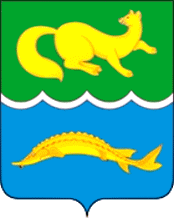 АДМИНИСТРАЦИЯ ВОРОГОВСКОГО СЕЛЬСОВЕТАТУРУХАНСКОГО РАЙОНА КРАСНОЯРСКОГО КРАЯПОСТАНОВЛЕНИЕ	В целях создания условий для предоставления транспортных услуг населению и организации транспортного обслуживания населения на территории муниципального образования Вороговский сельсовет  оптимизации маршрутной сети, в соответствии со статьей 14 Федерального закона РФ «Об общих принципах органов местного самоуправления в Российской Федерации» от 06.10.2003г. № 131-ФЗ, Уставом Вороговского сельсовета, ПОСТАНОВЛЯЮ:1.	Утвердить Реестр муниципальных маршрутов регулярных пассажирских перевозок автомобильным транспортом на территории Муниципального образования Вороговский сельсовет  (прилагается).2.	Контроль исполнения настоящего постановления возложить на заместителя Главы Вороговского сельсовета.3.	Настоящее Постановление вступает в силу с момента подписания и подлежит официальному опубликованию в газете «Вороговский вестник» и размещению в сети интернет на официальном сайте администрации Вороговского сельсовета (vorogovo.bdu.su)Приложение 1к постановлению администрации   от  12 сентября  2017 № 38-пРеестр муниципальных маршрутов регулярных перевозокПримечания: УОП – установленные остановочные пункты (Посадка и высадка пассажиров по маршруту осуществляется только  в установленных остановочных пунктах)РТ – регулируемый тариф (Перевозки по регулируемым тарифам);        НТ- нерегулируемый тариф (Перевозки по нерегулируемым тарифам12.09.2017 г. с. Ворогово 38-пОб утверждении Реестра муниципальных маршрутов регулярных пассажирских перевозок автомобильным транспортом на территорииВороговского сельсоветаГлава Вороговского сельсовета                                               М.П. Пшеничников                                  Регистрационный номер маршрутаПорядковый номер маршрутаНаименование маршрута регулярных перевозокНаименования промежуточных остановочных пунктов по маршруту регулярныхперевозок или наименования поселений, в границах которых расположеныпромежуточные остановочные пунктыНаименования промежуточных остановочных пунктов по маршруту регулярныхперевозок или наименования поселений, в границах которых расположеныпромежуточные остановочные пунктыНаименования улиц, автомобильных дорог, по которымпредполагается движение транспортных средств междуостановочными пунктами по маршруту регулярных перевозокНаименования улиц, автомобильных дорог, по которымпредполагается движение транспортных средств междуостановочными пунктами по маршруту регулярных перевозокПротяженность маршрута регулярных перевозок, кмПорядок посадки и высадки  пассажировВид регулярных перевозокВид, класс и количество транспортныхсредств,которыеиспользуютсядля перевозокВид, класс и количество транспортныхсредств,которыеиспользуютсядля перевозокВид, класс и количество транспортныхсредств,которыеиспользуютсядля перевозокЭкологическиехарактеристикитранспортныхсредств, которыеиспользуютсядля перевозокДата начала осуществления регулярных перевозокНаименование перевозчикаместо нахождения перевозчикаРегистрационный номер маршрутаПорядковый номер маршрутаНаименование маршрута регулярных перевозокПрямой путьОбратный путьПрямой путьКольцо Обратный путьПротяженность маршрута регулярных перевозок, кмПорядок посадки и высадки  пассажировВид регулярных перевозокВид транспортного средстваКласс транспортного средстваМакс. кол-во транспортныхсредств каждого классаЭкологическиехарактеристикитранспортныхсредств, которыеиспользуютсядля перевозокДата начала осуществления регулярных перевозокНаименование перевозчикаместо нахождения перевозчика1234а4б5а5б6789а9б9в101112111с. Ворогово-с. Колокольный Ярс. Ворогово- п. Индыгинос. Колокольный-Яр-с. Вороговоп.Индыгино-с. Вороговоул. Андреевой (Гараж ЛЗП)ул. Луговая до конца (дом Попова) и обратно до гаражаГараж-ул.. Молодежная до конца (ост. дома Колмогоровых, Соколовых)ул. Молодежная до Телевышки (ул. Советская)Телевышка №2 до ДЭПО (ул. Школьная) и до детского садикаДетский садик-школа (ул. Школьная)Школа-Телевышка №1  с. Колокольный-Яр-с. Вороговос.Индыгино- п. Вороговос.Ворогово (кольцо)4950,614УОПРТАвтобусСК2,3,4,501.09.2017ООО «Туруханск Энергоком» с. Туруханск,ул. Советская, д. 17Телевышка № 1- ул. Троицкая-школаПереулкиШкола-ул. Андреевой до гаражаОМК –особо малый класс транспортных средств - длина от более до 5 включительно;МК- малый класс транспортных средств- длина от более чем 5 метров до 7,5 метра включительно;ОМК –особо малый класс транспортных средств - длина от более до 5 включительно;МК- малый класс транспортных средств- длина от более чем 5 метров до 7,5 метра включительно;ОМК –особо малый класс транспортных средств - длина от более до 5 включительно;МК- малый класс транспортных средств- длина от более чем 5 метров до 7,5 метра включительно;ОМК –особо малый класс транспортных средств - длина от более до 5 включительно;МК- малый класс транспортных средств- длина от более чем 5 метров до 7,5 метра включительно;ОМК –особо малый класс транспортных средств - длина от более до 5 включительно;МК- малый класс транспортных средств- длина от более чем 5 метров до 7,5 метра включительно;ОМК –особо малый класс транспортных средств - длина от более до 5 включительно;МК- малый класс транспортных средств- длина от более чем 5 метров до 7,5 метра включительно;ОМК –особо малый класс транспортных средств - длина от более до 5 включительно;МК- малый класс транспортных средств- длина от более чем 5 метров до 7,5 метра включительно;СК -средний класс транспортных средств - длина от более чем 7,5 метров до 10 метров включительно;СК -средний класс транспортных средств - длина от более чем 7,5 метров до 10 метров включительно;СК -средний класс транспортных средств - длина от более чем 7,5 метров до 10 метров включительно;СК -средний класс транспортных средств - длина от более чем 7,5 метров до 10 метров включительно;СК -средний класс транспортных средств - длина от более чем 7,5 метров до 10 метров включительно;СК -средний класс транспортных средств - длина от более чем 7,5 метров до 10 метров включительно;СК -средний класс транспортных средств - длина от более чем 7,5 метров до 10 метров включительно;БК - большой класс транспортных средств - длина от более чем10 метров до 16  метров включительно;ОБК- особо большой класс транспортных средств- длина более чем 16 метров.БК - большой класс транспортных средств - длина от более чем10 метров до 16  метров включительно;ОБК- особо большой класс транспортных средств- длина более чем 16 метров.БК - большой класс транспортных средств - длина от более чем10 метров до 16  метров включительно;ОБК- особо большой класс транспортных средств- длина более чем 16 метров.БК - большой класс транспортных средств - длина от более чем10 метров до 16  метров включительно;ОБК- особо большой класс транспортных средств- длина более чем 16 метров.БК - большой класс транспортных средств - длина от более чем10 метров до 16  метров включительно;ОБК- особо большой класс транспортных средств- длина более чем 16 метров.БК - большой класс транспортных средств - длина от более чем10 метров до 16  метров включительно;ОБК- особо большой класс транспортных средств- длина более чем 16 метров.БК - большой класс транспортных средств - длина от более чем10 метров до 16  метров включительно;ОБК- особо большой класс транспортных средств- длина более чем 16 метров.А – автобус 